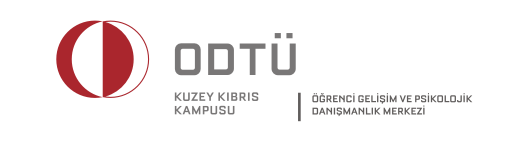 ODTÜ KUZEY KIBRIS KAMPUSU 2013-2014 ORYANTASYON LİDERLİĞİ PROJESİ’NİN LİDER BAKIŞ AÇISIYLA DEĞERLENDİRİLMESİ HAZIRLAYANLARSevgül CanovaNazan TekgüçZ. Eda Sun SelışıkOCAK 2014Giriş2013-2014 Oryantasyon Liderliği Projesi (OLP) Türkiye ve Kıbrıs olarak iki ayakta yürütülmüştür. 49 oryantasyon lideri projeye destek vermiştir. Türkiye ayağı, sınav sonuçlarının açıklanmasıyla başlamıştır. Bu süreç içerisinde oryantasyon liderleri, aday öğrencilerin kampus ve kampus yaşamı ile ilgili sorularını yanıtlamıştır. Kıbrıs ayağı ise 14-22 Eylül tarihleri arasında karşılama ve oryantasyon programı kapsamında yürütülmüştür. Liderler bu süre boyunca, öğrencilerin karşılanmasında, kampusun tanıtılmasında, yurtlara yerleşmede, bilgisayar ve etkileşimli ders kayıtlarında yeni gelen öğrencilere destek vermiştir.   OLP’nin lider öğrencilerin bakış açısıyla değerlendirmesi amacıyla çevrimiçi anket uygulaması yapılmıştır. Ankette,7 adet açık, 5 adet kapalı uçlu madde yer almaktadır. Anket Ek 1’de görülebilir. Uygulamaya 28 lider öğrenci katılmıştır. Anketteki açık uçlu maddelerin değerlendirilmesinde Modifiye Edilmiş Görüş Birliğine Dayalı Nitel Yöntem (CQR-M; Spangler, Liu ve Hill, 2012) kullanılmıştır. Analiz sürecinde bu yöntem konusunda deneyimli 3 araştırmacı yer almıştır. 2 araştırmacı analizleri yaparken, yapılan analizlerin güvenirliğini artırmak amacıyla, 3. araştırmacı analizlerin kontrolünü üstlenerek denetçi olarak analiz sürecine katılmıştır. Süreç aşağıda belirtilen 3 aşamadan oluşmuştur:temel alanların geliştirilmesi (sorulardan yola çıkarak), verilerin geliştirilen alanlara yerleştirilmesi (2 kişi tarafından bağımsız olarak) ve kodlamalardaki farklılıkların görüş birliğine varılana kadar tartışılmasıçapraz analiz; katılımcıların ifadelerindeki ortak temaları çıkarıp kategorileri oluşturma (2 temel araştırmacı tarafından beyin fırtınası yöntemiyle)kodlamaların ve çapraz analizlerin kapsamlı şekilde kontrolü (denetçi tarafından)Görüş Birliğine Dayalı Nitel Yöntem analizinde önerildiği üzere (Hill ve ark., 2005) 27-28 katılımcıya uygun kategoriler genel, 14-26 katılımcıya uygun kategoriler tipik, 3-13 katılımcıya uygun kategoriler ise değişken kategoriler olarak ele alınmıştır. İkiden az katılımcı içeren kategoriler ise rapor edilmemiştir. Genel ve tipik kategoriler için, metinde o kategorileri yansıtan lider ifadelerinden alıntılama  yapılmış ve ifadenin hangi lider tarafından belirtildiği ifadenin yanına (örn., OL 1) not düşülmüştür.  Değişken kategorilerin içeriği ise metin içinde kısaca açıklanmıştır. Tüm nitel bulguların özetlenmesi amacıyla temel alanlar ve kategori başlıkları, kaç lider tarafından belirtildikleri ve yüzdelikleri Tablo 2’de verilmiştir. Nicel ve nitel bulgular raporda soru başlıkları altında özetlenmiştir.Projedeki göreviniz neydi?  Lütfen sadece esas görev(ler)inizi işaretleyininiz.Projede her bir liderin, genel sorumlulukları (Türkiye’deyken üzerlerine atanan öğrencilerin sorularını yanıtlama, Oryantasyon Programı’na ve etkinliklerine öğrencileriyle birlikte katılma, kampus turu) haricinde özel görevleri de bulunmaktadır. Tablo 1’de, projede görev alan ve ankete katılan oryantasyon liderlerinin görev dağılımlarına göre sayıları verilmiştir. Bazı liderler birden fazla görevde yer almıştır.                                                                                 Tablo 1. Oryantasyon liderlerinin görev dağılımlarına göre sayılarıOryantasyon liderliğiniz boyunca en sık karşılaştığınız sorular nelerdi?Lider öğrenciler tarafından sıklıkla karşılaşıldığı belirtilen sorular 5 genel başlık altına toplanmıştır. Aşağıda genel başlıklar ve bu başlıkların içeriği yer almaktadır. (a) KKTC’de ve kampusta yaşam (n=34)Yol ve okul içindeki yerlerin tarifiSosyal olanaklar Okulda ortam nasıl?Ne kadar parayla geçinebilirim?Boş zamanlarda ne yapılabilir? (b) Eğitim (n=18) Hazırlık gerçekten çok mu zor?İki kampus arası değişim imkanıHazırlık ve bölümlerdeki derslerin zorluğu Mezun olunduğunda iş bulma oranı (c) Kayıt ve Bürokratik işlemler (n=11)Sağlık belgesi için gerekenlerMuhaceret işlemleriKayıt esnasında gereken belgeler  (d) Yurtlar (n=10) Yurt giriş çıkış saatleri Yurtların nasıl olduğuYurt kayıt tarihleri ve başvuru yeri Yurt olanakları Ulaşım (n=5)Kıbrıs içi toplu taşım olanakları Havaalanı karşılama programı Girne ve Lefkoşa’ya ulaşım Oryantasyon Liderliği Projesi’nin Türkiye ve kampus ayağının yeni gelen öğrenci arkadaşlarınız için faydalı olduğunu düşünüyor musunuz?Oryantasyon liderlerinin tamamı OLP’nin kampus ayağını,  %96.3’ü (n= 26) ise Türkiye ayağını yeni gelen öğrenciler için faydalı bulduklarını belirtmiştir. Sadece 1 oryantasyon lideri (%3.70)  projenin Türkiye ayağını faydalı bulmadığını belirtmiştir.Oryantasyon liderleri, OLP’nin, (a) KKTC ve kampusun tanıtılması ve uyum süreçlerinin kolaylaştırılması (n =22), (b) doğru bilgi edinmeye olanak sağlaması (n=20), (c) kampusa yeni geldiklerinde arkadaş edinmelerine olanak sağlayıp ilk zamanlarda hissedilmesi olası yalnızlık duygusunun azaltılması (n=13) ve (d) oryantasyon liderlerinin deneyimlerinden (rehberlik) faydalanmalarına olanak sağlaması (n=11) açısından faydalı bulduklarını belirtmiştir.KKTC ve Kampusun Tanıtılması ve Uyum Sürecinin Kolaylaştırılması (n=22)                                                                     Oryantasyon liderleri, OLP’nin, öğrencilere, kampusa gelmeden önce ve kampusa gelindiğinde Kıbrıs ve kampusun tanıtılması ve öğrencilerin uyum süreçlerinin kolaylaştırılması açısından faydalı olduğunu belirtmiştir.“…Aralarında kaynaşmaları, Kıbrıs’ı ve Kampus’u daha iyi tanımaları daha çabuk alışmaları, bölüm ya da hazırlıkla ilgili daha fazla bilgi sahibi olmaları, çevreye alışmaları için kesinlikle gerekli bir program. Özellikler ailelerinden ilk defa ayrılan öğrenciler için havaalanından karşılamayla başlayan program onlarda ve ailelerinde okulla ilgili güven duygusu oluşuyor ve öğrenci kendini daha rahat hissediyor” (OL 17).“Öğrencilerin tamamıyla yeni bir ortama kimseyi tanımadıkları yere geldiklerinde okula yerleşirken ve hemen sonrasında uyum sağlarken karşılaşabilecekleri sorunları büyük ölçüde ortadan kaldırdığını düşünüyorum” (OL 20). Doğru Bilgi Edinmeye Olanak Sağlaması (n=20)Oryantasyon liderleri, OLP’yi, öğrencilerin kampusa gelmeden önce ve kampusa geldiklerinde merak ettikleri sorularının cevaplanarak, bilgi eksikliklerinin giderilmesi açısından faydalı bulduklarını belirtmiştir.“Hiç bilmedikleri bir ülkeye ve okula hayatlarında ilk kez aileleri olmadan geliyorlar ve burada bir düzen kurmaya çalışıyorlar. Bu yüzden doğal olarak akıllarında birçok soru oluyor. Biz oryantasyon liderlerlerinin onların her sorularına cevap bulmaya       çalışarak onlara çok yardımcı olduğumuzu düşünüyorum. Zaten öğrencilerin               birçoğundan olumlu dönüt aldım” (OL 13).“Kafalarındaki sorulara daha kolay ve net bir biçimde cevap bulduklarını düşünüyorum” (OL 3).Tablo 2. Oryantasyon liderlerinin OLP’ye yönelik görüşlerini özetleyen temel alan ve kategoriler Temel alanlar ve kategoriler                                                                                                                     			N                       %                                                                                                                                                                                                                                   OLP’nin Türkiye ve Kampus ayağının yeni gelen öğrenciler için faydalı bulunan yönleriKKTC ve Kampusun tanıtılması ve uyum sürecinin kolaylaştırılması                                                               	22		 78,6Doğru bilgi edinmeye olanak sağlaması                                                                                                           	20 		71,4Arkadaş edinmeye olanak sağlaması                                                                                                               	13		46,4Rehberlik                                                                                                                                                           	11		3Öğrenciler ve / veya ailelerin projeyle ilgili olumlu görüşleri								Projeden duyulan memnuniyet ve projenin faydalı olduğunu düşünme					15		53,6Bilgi edinmeye olanak sağlaması ve rehberlik								  6		21,4Sosyalleşmeyi sağlayarak uyum sürecini kolaylaştırma  							  5		17,8Öğrenciler ve / veya ailelerin projeyle ilgili olumsuz görüşleriUlaşım														 5		17,8Velilerin konaklaması												 4		14,3Bazı oryantasyon liderlerinin ilgisizliği                 								 3		10,8Projenin aksayan yönleri Liderlerin görev dağılımı ve sorumlulukları ilgili yaşanan sıkıntılar						13		46,4Oryantasyon ve karşılama programı ile ilgili yaşanan sıkıntılar						  9		32,1Öğrenci ve oryantasyon liderleri arasında yaşanan iletişim kopukluğu					  7		25,0Tablo 2. (devam)		Velilerin konaklaması ve velilerle ilgili yaşanan sıkıntılar								6		21,4	Kaynaklarla ilgili yaşanan sıkıntılar	                                       						              	5		17	Seneye projenin daha etkili bir şekilde yürütülebilmesi adına Türkiye ve kampus ayağı için önerilerLider-öğrenci iletişimin artırılması                                                                   				         		12		42,9Oryantasyon programındaki etkinliklerin revizyonu								          	  9		32,1Karşılama ve velilerin konaklamasına yönelik öneriler  							          	  9		32,1Liderlerin sayı ve görev dağılımına yönelik revizyonu								  8		28,6Projenin yürütülmesi için gerekli kaynakların düzenlenmesi							  7		25,0Projeye katılmanın liderler açısından faydalarıLiderlik ve iletişim becerilerinin farkına varma ve geliştirme						     	15		53,6Yardım etmekten alınan haz												13		46,4Ekip halinde çalışma ve organizasyon becerisini geliştirme							 	 9		32,1Yeni arkadaşlar edinme												  6		21,4Problem çözme becerisini geliştirme										  6		21,4Özgüvenin artması													  5		17,8Sorumluluk duygusunu öne çıkarma ve geliştirme									  4		14,3Deneyim kazanma													  4		14,3Sizinle kendi üzerinizdeki öğrenciler ve/veya aileleri projeyle ilgili görüşlerini paylaştılar mı?Oryantasyon liderlerinin %82.1’i (n=23) öğrenci ve/veya ailelerinin kendileriyle projeyle ilgili görüşlerini paylaştığını belirtirken %17.9’u (n=5) kendileriyle herhangi bir görüş paylaşılmadığını belirtmiştir. 12 (%52.17) oryantasyon lideri, öğrenci ve/veya ailelerin projeyle ilgili olumlu görüşler dile getirdiğini, 10 (%43.5) oryantasyon lideri,  öğrenci ve/veya ailelerin projeyle ilgili hem olumlu hem olumsuz görüşlerini, 1 ( %4.34) oryantasyon lideri ise, öğrenci ve/veya ailelerin projeyle ilgili olumsuz görüşlerini paylaştıklarını belirtmiştir.Liderler tarafından belirtilen öğrenci ve/veya ailelerinin projeye yönelik olumlu görüşleri arasında projenin (a) faydalı bulunması ve projeden duyulan memnuniyet (n=15), (b) merak ettikleri sorulara cevap bulmalarına ve kendilerine rehberlik edilmesine olanak sağlaması (n=6) ve (c) yeni gelen öğrencilerin sosyalleşme sürecini hızlandırarak kampusa ve KKTC’ye uyum süreçlerini kolaylaştırması (n=5) yer almaktadır.Projeden Duyulan Memnuniyet ve Projenin Faydalı Olduğunu Düşünme (n=15)Oryantasyon liderleri, aile ve öğrencilerin proje ile ilgili memnuniyetlerini dile getirdiklerini ve projeyi faydalı bulduklarını belirtmiştir.“Pek çok öğrencimin velisi bizzat benimle tanışmak istedikleri için oryantasyon ofisine kadar geldiklerini ve onlara çok yardımcı olduğumu; bu sebepten ötürü çok müteşekkir olduklarını dile getirdiler” (OL 10).“Gerek havaalanında gerek kampusta öğrenci ve veliler hep projeyi faydalı bulduklarını dile getirdiler” (OL 18).Liderler tarafından belirtilen aile ve/veya öğrencilerin projeye yönelik olumsuz görüşleri arasında (a) ulaşım (n=5) (Kıb-Has’ta yaşanan yer ve zaman sorunları, okulun kendi servisinin olmaması), (b) velilerin konaklaması (n=4) (velilerin kalacak yer bulma sorunu) ve (c) bazı oryantasyon liderlerinin ilgisizliği (n=3) (bazı liderlerin kendilerini aramaması) yer almaktadır.Size göre projenin aksayan yönleri nelerdir?22 (%78.6) oryantasyon lideri sadece Karşılama, Oryantasyon Programı ve OLP süresince sayısı fazla olmamakla birlikte bazı sıkıntılarla karşılaşıldığını belirtmiştir. Liderlerin oryantasyon programı ve projesi kapsamında değindikleri güçlükler 5 kategori altında özetlenmiştir; (a) liderlerin görev dağılımı ve sorumlulukları ilgili yaşanan sıkıntılar (n=13) (örn; liderlerin eşit çalışmaması, yük dağılımının dengesiz oluşu ve lider sayısının az olması), (b) oryantasyon ve karşılama programı ile ilgili yaşanan sıkıntılar (n=9) (örn; yapılan etkinliklerin sıkıntılı olması, liderlere dağıtılan yemek fişlerinin her gün alınmasında yaşanan sıkıntılar), (c) öğrenci ve oryantasyon liderleri arasında yaşanan iletişim kopukluğu (n=7) (örn; yeni gelen öğrencilerin hat almamaları veya telefon numaralarını oryantasyon ofisine bırakmamalarından dolayı üzerlerine atanan bazı öğrencilerle iletişime geçememeleri), (d) velilerin konaklaması ve velilerle ilgili yaşanan sıkıntılar (n=6) (örn; velilerin gelmeden önce rezervasyon yapmaları konusunda uyarıldıkları halde konaklamada problem yaşanması ve kalacak yer bulamamaları, velilerin sürekli öğrencilerle gezmek istemeleri), (e) kaynaklarla ilgili yaşanan sıkıntılardır (n=5) (örn; yurtlardaki su eksikliği, bilgisayar sayısının azlığı, yemek fişlerinin meblağının düşük olması).Seneye projenin daha etkili bir şekilde yürütülebilmesi için Türkiye ve Kampus  ayağı için önerileriniz nelerdir? OLP’nin seneye daha etkili bir şekilde yürütülebilmesi için 27 (96.4) oryantasyon lideri çeşitli önerilerde bulunmuştur. Bu öneriler aşağıda özetlenmiştir.(a) Lider-öğrenci iletişimin artırılması (n=12); Öğrenci listelerinin liderlere önceden verilmesi,  liderleri öğrencilere ulaştırabilecek kesin yöntemin bulunması, öğrencilerin Kıbrıs telefon numaralarının Kıb-Has’ta alınması.(b) Oryantasyon Programı’ndaki etkinliklerin revizyonu (n=9); Oryantasyon programı kapsamında düzenlenen etkinliklerin artırılması, oryantasyon programına katılımın daha çok teşvik edilmesi, yabancı öğrencilerle Türk öğrencilerin kaynaşmaları için etkinliklerin düzenlenmesi.(c)Karşılama ve velilerin konaklaması (n=9); Okulun velilerin konaklamasından sorumlu olmadığı bilgisinin velilere daha net bir şekilde verilmesi, karşılamanın Kıb-Has yerine okulun kendi araçlarıyla yapılması.(d) Liderlerin sayı ve görev dağılımına yönelik revizyon (n=8); Görev dağılımı yaparken asistan öğrencilerin saptanarak öğrencilerin hem asistan hem lider olarak görevlendirilmemesi, gerekirse (yurtlara yeni giriş yapacak öğrenci sayısına göre) yurtlardaki lider sayısının ve oryantasyon ofisinde görev alan liderlerin sayısının artırılması.(e) Projenin yürütülmesi için gerekli kaynakların düzenlenmesi (n=7); Daha fazla sayıda bilgisayarın öğrencilerin laptop veya akıllı telefonları için internet kayıtlarının yapılmasına ayrılması, yurtlara fotokopi makinesinin konması, CNG 100, ENG ve MAT 100 sınavlarına yönelik örnek sınav sorularının temininin sağlanması.     Bu projede yer almak sizin için faydalı oldu mu?Oryantasyon liderlerinin %96.4’ü (n=27) projede görev almanın kendilerine faydalı olduğunu, %3.6’sı  (n=1) ise faydalı olmadığını belirtmiştir.Oryantasyon liderleri, (a) projenin, liderlik ve iletişim becerilerinin farkına varmalarına ve geliştirmelerine olanak sağladığını (n=15), (b) yeni gelen öğrencilere ve velilere yardım etmekten haz duyduklarını (n=13), (c) ekip halinde çalışma ve organizasyon becerilerinin geliştiğini (n=9), (d) yeni arkadaşlıklar kazandıklarını (n=6), (e) stresle başa çıkma , kriz yönetimi ve problem çözme becerilerinin geliştiğini (n=6), (f) kendilerine olan güvenlerinin arttığını (n=5), (g) projenin sorumluluk duygularının öne çıkmasına ve sorumluluk duygularını geliştirmelerine yardımcı olduğunu (n=4) ve (h) proje sayesinde deneyim kazandıklarını (n=4) belirtmiştir.Tekrardan bu projede görev almak ister misiniz?Oryantasyon liderlerinin %89.3’ü (n=25) tekrardan bu projede görev almak istediğini, %10.7’si ise (3) ise tekrardan görev almak istemediğini belirtmiştir.Özet ve SonuçOryantasyon liderlerinin görüşleri ve gözlemler 2013-2014 Oryantasyon Liderliği Projesi’nin başarıyla yürütüldüğüne işaret etmektedir. Oryantasyon liderleri, işleyişte çok fazla aksamaya yol açmamakla birlikte projenin yürütülmesinde yaşanan bazı sıkıntılara değinmiş ve bu sıkıntıların giderilmesine yönelik önerilerini belirtmiştir. 2013-2014 Bahar Dönemi’nde Şubat ayının 3. haftasında oryantasyon liderleriyle yapılan değerlendirme toplantısında lider anketinden elde edilen sonuçlar liderle paylaşılıp 2013-2014 Oryantasyon Liderliği Projesi’nin genel bir değerlendirilmesi yapılmış ve liderlere teşekkür belgeleri iletilmiştir. Anket sonuçları, toplantıda belirtilen öneriler ve gözlemlerimiz göz önüne alınarak 2014-2015 Oryantasyon Liderliği Projesi planlanacaktır. Ayrıca karşılama ve oryantasyon programına yönelik öğrencilerin görüş ve önerileri ilgili birimlerle paylaşılacaktır.ReferanslarHill, C. E., Thompson, B. J., Nutt-Williams, E., Hess, S. A., ve Ladany, N. (2005). Consensual qualitative research. Journal of Counseling Psychology, 52(2), 196-205. Spangler, P. T., Liu Jingqing ve Hill, C. E. (2012). Consensual qualitative research for simple qualitative data: An introduction to CQR-M (syf. 269-284). C.E. Hill (Ed.). Washington: American Psychological Association.Görev tanımıOryantasyon lideri sayısıAnkete katılan lider sayısıYurtlarda sorumlu1812Havaalanı hareketli55Havaalanı sabit85Etkileşimli ders kayıtlarından sorumlu51Bilişim destek işlerinden sorumlu43Oryantasyon ofisi sorumlusu31Uluslararası öğrencilerden sorumlu 52Yüksek lisans öğrencilerinden sorumlu11